หลักสูตรการสร้างกระบวนการเปลี่ยนผ่านองค์กรสู่รัฐบาลดิจิทัล รุ่นที่ 3(Digital Transformation Program: DTP#3)โดย สถาบันพัฒนาบุคลากรภาครัฐด้านดิจิทัล (ทีดีจีเอ)ภายใต้การดำเนินงานของสำนักงานพัฒนารัฐบาลดิจิทัล (องค์การมหาชน)ระหว่างวันที่ 23 กุมภาพันธ์ ถึงวันที่ 22 มิถุนายน 2565หลักสูตรฯ นี้ออกแบบขึ้นมาเพื่อสนับสนุนการสร้างกระบวนการเปลี่ยนผ่านองค์กรไปสู่รัฐบาลดิจิทัล อันประกอบไปด้วยการปรับเปลี่ยนกระบวนการการทำงาน (Process) หรือการปรับเปลี่ยนทักษะด้านดิจิทัลของบุคลากร (Digital Workforce) หรือ การปรับเปลี่ยนรูปแบบการทำงาน (Agile / LEAN) เป็นต้น          เพื่อยกระดับประสิทธิภาพการทำงาน การออกแบบการให้บริการ การดำเนินโครงการที่เกี่ยวข้องกับโครงสร้างพื้นฐาน และเทคโนโลยีสารสนเทศรวมถึงทำให้เกิดความสอดคล้องกับนโยบายดิจิทัลเพื่อเศรษฐกิจและสังคมวัตถุประสงค์เพื่อให้ผู้บริหารเข้าใจความสัมพันธ์ระหว่างยุทธศาสตร์องค์กรและรัฐบาลดิจิทัลเพื่อให้ผู้บริหารสามารถออกแบบกระบวนการที่สนับสนุนการเปลี่ยนผ่านองค์กรไปสู่รัฐบาลดิจิทัลเพื่อให้ผู้บริหารมีความเข้าใจกฎหมายดิจิทัลที่มีความเกี่ยวข้องกับการจัดทำสถาปัตยกรรมองค์กรและนำไปประยุกต์เพื่อใช้ในการเพิ่มประสิทธิภาพและการยกระดับการให้บริการเพื่อให้ผู้บริหารเกิดแนวคิดในการบูรณาการระบบงานราชการเพื่อการปฏิรูปการบริหารงานราชการในหน่วยงานตามแนวทางรัฐบาลดิจิทัล คุณสมบัติผู้เข้าร่วมการฝึกอบรมผู้บริหารทุกระดับที่ต้องการปรับเปลี่ยนองค์กรสู่องค์กรดิจิทัลแบบเป็นรูปธรรม เช่น ที่ปรึกษาผู้ทรงคุณวุฒิ  ผู้บริหารเทคโนโลยีสารสนเทศระดับสูงภาครัฐ (CIO)  ผู้อำนวยการสำนัก/ฝ่าย  หรือบุคคลซึ่งคณะกรรมการหลักสูตรฯ พิจารณาเห็นสมควรเข้าร่วมการฝึกอบรม เนื่องด้วยเป็นผู้ที่มีประสบการณ์ หรือมีผลงานอันเป็นประโยชน์และเป็นที่ยอมรับของสังคมระยะเวลาการฝึกอบรมฝึกอบรมระหว่างวันที่ ระหว่างวันที่ 23 กุมภาพันธ์ ถึงวันที่ 22 มิถุนายน 2564 อบรมสัปดาห์ละหนึ่งวัน (ทุกวันพุธ) เวลา 09.00 – 16.00 น. โดยฝึกอบรมทั้งหมด จำนวน 14 ครั้ง Update: 10/3/64หมายเหตุ:  กำหนดการ และหัวข้อการฝึกอบรมอาจมีการปรับเปลี่ยนตามความเหมาะสม สถานที่ฝึกอบรมณ โรงแรม พูลแมน คิงพาวเวอร์ กรุงเทพ ถนนรางน้ำ หรือขึ้นกับสถานการณ์การรับสมัครรับสมัครตั้งแต่บัดนี้จนถึงวันที่ 17 มกราคม 2565 (รอบเพิ่มเติมปีงบประมาณ 2565)ลงทะเบียนสำรองที่นั่งที่ https://www.dga.or.th/th/contentlist/930/14692 หรือ Scan QR Code                               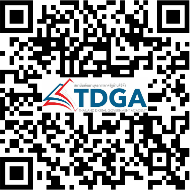 กรอกรายละเอียดข้อมูลส่วนบุคคล และเลือกหลักสูตรที่ท่านสนใจสมัคร ลงในแบบฟอร์มใบสมัครพร้อมลงนามสแกนใบสมัครที่กรอกข้อมูลครบถ้วน และะส่งมายังจดหมายอิเล็กทรอนิกส์: tdga-g1_division@dga.or.thการชำระค่าลงทะเบียนเข้าร่วมการอบรมท่านสามารถโอนเงินค่าลงทะเบียนการอบรมเข้าบัญชีในนาม 	สำนักงานพัฒนารัฐบาลดิจิทัล (องค์การมหาชน) บัญชีออมทรัพย์ เลขที่บัญชี 013 - 0 – 20735 - 7 ธนาคารกรุงไทย สาขาถนนศรีอยุธยา(กรุณาโอนเงินก่อนวันเปิดอบรมอย่างน้อย 7 วัน)เมื่อชำระค่าลงทะเบียนแล้ว ขอความกรุณาให้ท่านสแกนใบนำฝาก (Pay-in Slip) โอนเงิน ระบุชื่อผู้บริหารที่ลงทะเบียนเข้าร่วมอบรม ระบุชื่อหน่วยงาน และที่อยู่สำหรับออกใบเสร็จเลขประจำตัวผู้เสียภาษีอากร (ของหน่วยงาน) 13 หลักส่งเอกสารที่มีรายละเอียดตามข้อที่ 2 มายัง e-mail: tdga-g1_division@dga.or.thกรณีที่ไม่สามารถเข้าร่วมการอบรมได้จะต้องแจ้งล่วงหน้าอย่างเป็นทางการอย่างน้อย 15 วัน	ก่อนการอบรม มิฉะนั้นจะคิดค่าใช้จ่ายตามจริงในการบริหารจัดการโครงการฯ*********************************************************วันที่เวลาหัวข้อการฝึกอบรมModule 1 : Innovate Digital GovernmentModule 1 : Innovate Digital GovernmentModule 1 : Innovate Digital Governmentครั้งที่ 1
23 ก.พ. 6509.00 - 10.30 น.ชี้แจงหลักสูตรและต้อนรับผู้เข้าอบรมครั้งที่ 1
23 ก.พ. 6510.30 - 12.00 น.กระบวนคิดในเชิงนวัตกรรม (Innovation Thinking)ครั้งที่ 1
23 ก.พ. 6513.00 - 14.30 น.Workshop 1: Opposite Thinking   ครั้งที่ 1
23 ก.พ. 6514.30 - 16.00 น.Workshop 2: Idea Iterationครั้งที่ 22 มี.ค. 6509.00 - 12.00 น.Digital Government Landscape ครั้งที่ 22 มี.ค. 6513.00 - 16.00 น.เปิดกว้างและเชื่อมโยงถึงกัน: Connected and Opened Governmentครั้งที่ 39-10 มี.ค. 6509.00 – 16.00 น. กิจกรรมพัฒนา Digital Mindset and Leadership ณ ต่างจังหวัดครั้งที่ 416 มี.ค. 6509.00 - 10.30 น.เทคโนโลยีในโลกยุคดิจิทัลครั้งที่ 416 มี.ค. 6510.30 - 12.00 น.วัฒนธรรมดิจิทัลภายในองค์กร (Building Digital Culture)ครั้งที่ 416 มี.ค. 6513.00 - 16.00 น.Workshop 3: How well has your organization framed the Digital Challenge?ครั้งที่ 523 มี.ค. 6509.00 - 10.30 น.การเป็นผู้นำด้านดิจิทัล (Leader Roles in Transforming the Digital Organization)ครั้งที่ 523 มี.ค. 6510.30 - 12.00 น.เทคนิคในการเป็นผู้นำทางด้านดิจิทัล 
(Leader of New Generation with Brain-based Coaching)ครั้งที่ 523 มี.ค. 6513.00 - 16.00 น.Workshop 4: Group Discussion in Digital Leadership MindsetModule 2 : Customer-centric designModule 2 : Customer-centric designModule 2 : Customer-centric designครั้งที่ 630 มี.ค. 6509.00 - 10.30 น.แผนที่ภาพรวมของการเดินทางของผู้บริโภค(Customer Journey Map) ครั้งที่ 630 มี.ค. 6510.30 - 12.00 น.Workshop 5: Persona Design Workshop ครั้งที่ 630 มี.ค. 6513.00 - 14.30 น.Workshop 6: Customer Journey Workshop ครั้งที่ 630 มี.ค. 6514.30 - 16.00 น.รูปแบบการให้บริการแบบจุดเดียวเบ็ดเสร็จ (One-Stop Service)ครั้งที่ 720 เม.ย. 6509.00 - 12.00 น.การแก้ปัญหาการคิดเชิงออกแบบ (Problem Solving and Design Thinking) ครั้งที่ 720 เม.ย. 6513.00 - 14.30 น.Workshop 7: Wallet Game ครั้งที่ 720 เม.ย. 6514.30 - 16.00 น.Workshop 8: Customer interview & Empathy Map Workshop วันที่เวลาหัวข้อการฝึกอบรมModule 3 : Invent Digital Business ModelModule 3 : Invent Digital Business ModelModule 3 : Invent Digital Business Modelครั้งที่ 827 เม.ย. 6509.00 - 12.00 น.Digital Transformation Framework ครั้งที่ 827 เม.ย. 6513.00 - 14.30 น.Workshop 9: Value Map ครั้งที่ 827 เม.ย. 6514.30 - 16.00 น.Workshop 10: Creating Transformation Project Ideas ครั้งที่ 911 พ.ค. 6509.00 - 12.00 น.Business Model Canvasครั้งที่ 911 พ.ค. 6513.00 - 16.00 น.Workshop 11: Business Model Canvasครั้งที่ 1018 พ.ค. 6509.00 - 16.00 น.ศึกษาดูงานด้านรัฐบาลดิจิทัลครั้งที่ 1125 พ.ค. 6509.00 - 16.00 น.Digital business & Revenue Model สร้างโมเดลธุรกิจนวัตกรรมModule 4 : Pitching PerfectModule 4 : Pitching PerfectModule 4 : Pitching Perfectครั้งที่ 121 มิ.ย. 6509.00 - 16.00 น.การเรียนรู้เทคนิคการนำเสนอด้วย Storytelling ครั้งที่ 138 มิ.ย. 6509.00 - 16.00 น.เตรียมพร้อมเพื่อการนำเสนอโครงการเชิงบูรณาการเพื่อการพัฒนารัฐบาลดิจิทัล (Preparing for the Pitching Day) ครั้งที่ 1422 มิ.ย. 65   09.00 - 16.00 น.นำเสนอโครงการ(Project) ภายใต้หัวข้อ “โครงการเชิงบูรณาการเพื่อการพัฒนารัฐบาลดิจิทัลฯ” และพิธีมอบประกาศนียบัตรและปิดโครงการ